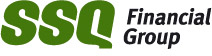 HEALTH CLAIM FORM 		Foreign Nationals / Canadians Working Abroad 
SSQ, Insurance Company Inc. 1225 St-Charles Street West, Suite 200  Longueuil (QC)  J4K 0B9   Fax : 1-855-690-9895   Email: cfs.claims@ssq.caHEALTH CLAIM FORM 		Foreign Nationals / Canadians Working Abroad 
SSQ, Insurance Company Inc. 1225 St-Charles Street West, Suite 200  Longueuil (QC)  J4K 0B9   Fax : 1-855-690-9895   Email: cfs.claims@ssq.caHEALTH CLAIM FORM 		Foreign Nationals / Canadians Working Abroad 
SSQ, Insurance Company Inc. 1225 St-Charles Street West, Suite 200  Longueuil (QC)  J4K 0B9   Fax : 1-855-690-9895   Email: cfs.claims@ssq.caHEALTH CLAIM FORM 		Foreign Nationals / Canadians Working Abroad 
SSQ, Insurance Company Inc. 1225 St-Charles Street West, Suite 200  Longueuil (QC)  J4K 0B9   Fax : 1-855-690-9895   Email: cfs.claims@ssq.caHEALTH CLAIM FORM 		Foreign Nationals / Canadians Working Abroad 
SSQ, Insurance Company Inc. 1225 St-Charles Street West, Suite 200  Longueuil (QC)  J4K 0B9   Fax : 1-855-690-9895   Email: cfs.claims@ssq.caHEALTH CLAIM FORM 		Foreign Nationals / Canadians Working Abroad 
SSQ, Insurance Company Inc. 1225 St-Charles Street West, Suite 200  Longueuil (QC)  J4K 0B9   Fax : 1-855-690-9895   Email: cfs.claims@ssq.caHEALTH CLAIM FORM 		Foreign Nationals / Canadians Working Abroad 
SSQ, Insurance Company Inc. 1225 St-Charles Street West, Suite 200  Longueuil (QC)  J4K 0B9   Fax : 1-855-690-9895   Email: cfs.claims@ssq.caHEALTH CLAIM FORM 		Foreign Nationals / Canadians Working Abroad 
SSQ, Insurance Company Inc. 1225 St-Charles Street West, Suite 200  Longueuil (QC)  J4K 0B9   Fax : 1-855-690-9895   Email: cfs.claims@ssq.caHEALTH CLAIM FORM 		Foreign Nationals / Canadians Working Abroad 
SSQ, Insurance Company Inc. 1225 St-Charles Street West, Suite 200  Longueuil (QC)  J4K 0B9   Fax : 1-855-690-9895   Email: cfs.claims@ssq.caHEALTH CLAIM FORM 		Foreign Nationals / Canadians Working Abroad 
SSQ, Insurance Company Inc. 1225 St-Charles Street West, Suite 200  Longueuil (QC)  J4K 0B9   Fax : 1-855-690-9895   Email: cfs.claims@ssq.caHEALTH CLAIM FORM 		Foreign Nationals / Canadians Working Abroad 
SSQ, Insurance Company Inc. 1225 St-Charles Street West, Suite 200  Longueuil (QC)  J4K 0B9   Fax : 1-855-690-9895   Email: cfs.claims@ssq.caHEALTH CLAIM FORM 		Foreign Nationals / Canadians Working Abroad 
SSQ, Insurance Company Inc. 1225 St-Charles Street West, Suite 200  Longueuil (QC)  J4K 0B9   Fax : 1-855-690-9895   Email: cfs.claims@ssq.caHEALTH CLAIM FORM 		Foreign Nationals / Canadians Working Abroad 
SSQ, Insurance Company Inc. 1225 St-Charles Street West, Suite 200  Longueuil (QC)  J4K 0B9   Fax : 1-855-690-9895   Email: cfs.claims@ssq.caHEALTH CLAIM FORM 		Foreign Nationals / Canadians Working Abroad 
SSQ, Insurance Company Inc. 1225 St-Charles Street West, Suite 200  Longueuil (QC)  J4K 0B9   Fax : 1-855-690-9895   Email: cfs.claims@ssq.caHEALTH CLAIM FORM 		Foreign Nationals / Canadians Working Abroad 
SSQ, Insurance Company Inc. 1225 St-Charles Street West, Suite 200  Longueuil (QC)  J4K 0B9   Fax : 1-855-690-9895   Email: cfs.claims@ssq.caHEALTH CLAIM FORM 		Foreign Nationals / Canadians Working Abroad 
SSQ, Insurance Company Inc. 1225 St-Charles Street West, Suite 200  Longueuil (QC)  J4K 0B9   Fax : 1-855-690-9895   Email: cfs.claims@ssq.caHEALTH CLAIM FORM 		Foreign Nationals / Canadians Working Abroad 
SSQ, Insurance Company Inc. 1225 St-Charles Street West, Suite 200  Longueuil (QC)  J4K 0B9   Fax : 1-855-690-9895   Email: cfs.claims@ssq.caHEALTH CLAIM FORM 		Foreign Nationals / Canadians Working Abroad 
SSQ, Insurance Company Inc. 1225 St-Charles Street West, Suite 200  Longueuil (QC)  J4K 0B9   Fax : 1-855-690-9895   Email: cfs.claims@ssq.caHEALTH CLAIM FORM 		Foreign Nationals / Canadians Working Abroad 
SSQ, Insurance Company Inc. 1225 St-Charles Street West, Suite 200  Longueuil (QC)  J4K 0B9   Fax : 1-855-690-9895   Email: cfs.claims@ssq.caHEALTH CLAIM FORM 		Foreign Nationals / Canadians Working Abroad 
SSQ, Insurance Company Inc. 1225 St-Charles Street West, Suite 200  Longueuil (QC)  J4K 0B9   Fax : 1-855-690-9895   Email: cfs.claims@ssq.caHEALTH CLAIM FORM 		Foreign Nationals / Canadians Working Abroad 
SSQ, Insurance Company Inc. 1225 St-Charles Street West, Suite 200  Longueuil (QC)  J4K 0B9   Fax : 1-855-690-9895   Email: cfs.claims@ssq.caHEALTH CLAIM FORM 		Foreign Nationals / Canadians Working Abroad 
SSQ, Insurance Company Inc. 1225 St-Charles Street West, Suite 200  Longueuil (QC)  J4K 0B9   Fax : 1-855-690-9895   Email: cfs.claims@ssq.caStatement of the ParticipantStatement of the ParticipantStatement of the ParticipantStatement of the ParticipantStatement of the ParticipantStatement of the ParticipantStatement of the ParticipantStatement of the ParticipantStatement of the ParticipantStatement of the ParticipantStatement of the ParticipantPolicy No.:Policy No.:Policy No.:Policy No.:1P410  CFS1P410  CFS1P410  CFS1P410  CFS1P410  CFS1P410  CFS1P410  CFS1P410  CFSCertificate No.: (if known)Certificate No.: (if known)Certificate No.: (if known)Certificate No.: (if known)Certificate No.: (if known)Certificate No.: (if known)Certificate No.: (if known)Certificate No.: (if known)Certificate No.: (if known)Certificate No.: (if known)Certificate No.: (if known)Participant NameParticipant NameParticipant NameParticipant NameParticipant NameParticipant NameDate of BirthDate of BirthDate of BirthDate of Birth D        M         Y      D        M         Y      D        M         Y      D        M         Y     First NameFirst NameFirst NameFirst NameFirst NameFirst NameFirst NameFirst NameLast NameLast NameLast NameLast NameLast NameLast NameLast NameLast NameLast NameLast NameLast NameDependent’s Full Name (if applicable)Dependent’s Full Name (if applicable)Dependent’s Full Name (if applicable)Dependent’s Full Name (if applicable)Dependent’s Full Name (if applicable)Dependent’s Full Name (if applicable)Dependent’s Full Name (if applicable)Dependent’s Full Name (if applicable)Dependent’s Full Name (if applicable)Dependent’s Full Name (if applicable)Dependent’s Full Name (if applicable)Dependent’s Full Name (if applicable)Dependent’s Full Name (if applicable)Dependent’s Full Name (if applicable)Dependent’s Full Name (if applicable)Dependent’s Full Name (if applicable)Dependent’s Full Name (if applicable)Dependent’s Full Name (if applicable)Relationship to ParticipantRelationship to ParticipantRelationship to ParticipantRelationship to ParticipantRelationship to ParticipantRelationship to ParticipantRelationship to ParticipantRelationship to ParticipantRelationship to ParticipantRelationship to ParticipantRelationship to ParticipantDate of BirthDate of BirthDate of BirthDate of Birth D        M         Y      D        M         Y      D        M         Y      D        M         Y      D        M         Y      D        M         Y      D        M         Y      D        M         Y      D        M         Y      D        M         Y      D        M         Y      D        M         Y      D        M         Y      D        M         Y      D        M         Y      D        M         Y     (if space is insufficient, please use a separate sheet of paper)(if space is insufficient, please use a separate sheet of paper)(if space is insufficient, please use a separate sheet of paper)(if space is insufficient, please use a separate sheet of paper)(if space is insufficient, please use a separate sheet of paper)(if space is insufficient, please use a separate sheet of paper)(if space is insufficient, please use a separate sheet of paper)(if space is insufficient, please use a separate sheet of paper)(if space is insufficient, please use a separate sheet of paper)(if space is insufficient, please use a separate sheet of paper)(if space is insufficient, please use a separate sheet of paper)(if space is insufficient, please use a separate sheet of paper)(if space is insufficient, please use a separate sheet of paper)(if space is insufficient, please use a separate sheet of paper)(if space is insufficient, please use a separate sheet of paper)(if space is insufficient, please use a separate sheet of paper)(if space is insufficient, please use a separate sheet of paper)(if space is insufficient, please use a separate sheet of paper)(if space is insufficient, please use a separate sheet of paper)(if space is insufficient, please use a separate sheet of paper)(if space is insufficient, please use a separate sheet of paper)(if space is insufficient, please use a separate sheet of paper)(if space is insufficient, please use a separate sheet of paper)(if space is insufficient, please use a separate sheet of paper)(if space is insufficient, please use a separate sheet of paper)(if space is insufficient, please use a separate sheet of paper)(if space is insufficient, please use a separate sheet of paper)(if space is insufficient, please use a separate sheet of paper)(if space is insufficient, please use a separate sheet of paper)(if space is insufficient, please use a separate sheet of paper)(if space is insufficient, please use a separate sheet of paper)(if space is insufficient, please use a separate sheet of paper)Name and address of post-secondary school he/she is currently attending if dependent child is age 21 or older.       Please include Proof of Registration/EnrollmentName and address of post-secondary school he/she is currently attending if dependent child is age 21 or older.       Please include Proof of Registration/EnrollmentName and address of post-secondary school he/she is currently attending if dependent child is age 21 or older.       Please include Proof of Registration/EnrollmentName and address of post-secondary school he/she is currently attending if dependent child is age 21 or older.       Please include Proof of Registration/EnrollmentName and address of post-secondary school he/she is currently attending if dependent child is age 21 or older.       Please include Proof of Registration/EnrollmentName and address of post-secondary school he/she is currently attending if dependent child is age 21 or older.       Please include Proof of Registration/EnrollmentName and address of post-secondary school he/she is currently attending if dependent child is age 21 or older.       Please include Proof of Registration/EnrollmentName and address of post-secondary school he/she is currently attending if dependent child is age 21 or older.       Please include Proof of Registration/EnrollmentName and address of post-secondary school he/she is currently attending if dependent child is age 21 or older.       Please include Proof of Registration/EnrollmentName and address of post-secondary school he/she is currently attending if dependent child is age 21 or older.       Please include Proof of Registration/EnrollmentName and address of post-secondary school he/she is currently attending if dependent child is age 21 or older.       Please include Proof of Registration/EnrollmentName and address of post-secondary school he/she is currently attending if dependent child is age 21 or older.       Please include Proof of Registration/EnrollmentName and address of post-secondary school he/she is currently attending if dependent child is age 21 or older.       Please include Proof of Registration/EnrollmentName and address of post-secondary school he/she is currently attending if dependent child is age 21 or older.       Please include Proof of Registration/EnrollmentName and address of post-secondary school he/she is currently attending if dependent child is age 21 or older.       Please include Proof of Registration/EnrollmentName and address of post-secondary school he/she is currently attending if dependent child is age 21 or older.       Please include Proof of Registration/EnrollmentName and address of post-secondary school he/she is currently attending if dependent child is age 21 or older.       Please include Proof of Registration/EnrollmentName and address of post-secondary school he/she is currently attending if dependent child is age 21 or older.       Please include Proof of Registration/EnrollmentName and address of post-secondary school he/she is currently attending if dependent child is age 21 or older.       Please include Proof of Registration/EnrollmentName and address of post-secondary school he/she is currently attending if dependent child is age 21 or older.       Please include Proof of Registration/EnrollmentName and address of post-secondary school he/she is currently attending if dependent child is age 21 or older.       Please include Proof of Registration/EnrollmentName and address of post-secondary school he/she is currently attending if dependent child is age 21 or older.       Please include Proof of Registration/EnrollmentName and address of post-secondary school he/she is currently attending if dependent child is age 21 or older.       Please include Proof of Registration/EnrollmentName and address of post-secondary school he/she is currently attending if dependent child is age 21 or older.       Please include Proof of Registration/EnrollmentName and address of post-secondary school he/she is currently attending if dependent child is age 21 or older.       Please include Proof of Registration/EnrollmentName and address of post-secondary school he/she is currently attending if dependent child is age 21 or older.       Please include Proof of Registration/EnrollmentName and address of post-secondary school he/she is currently attending if dependent child is age 21 or older.       Please include Proof of Registration/EnrollmentName and address of post-secondary school he/she is currently attending if dependent child is age 21 or older.       Please include Proof of Registration/EnrollmentName and address of post-secondary school he/she is currently attending if dependent child is age 21 or older.       Please include Proof of Registration/EnrollmentName and address of post-secondary school he/she is currently attending if dependent child is age 21 or older.       Please include Proof of Registration/EnrollmentName and address of post-secondary school he/she is currently attending if dependent child is age 21 or older.       Please include Proof of Registration/EnrollmentName and address of post-secondary school he/she is currently attending if dependent child is age 21 or older.       Please include Proof of Registration/EnrollmentName and address of post-secondary school he/she is currently attending if dependent child is age 21 or older.       Please include Proof of Registration/EnrollmentComplete Address in CanadaComplete Address in CanadaComplete Address in CanadaComplete Address in CanadaComplete Address in CanadaComplete Address in CanadaComplete Address in CanadaComplete Address in CanadaStreet                                                               City                                    Province                          Postal Code                 Street                                                               City                                    Province                          Postal Code                 Street                                                               City                                    Province                          Postal Code                 Street                                                               City                                    Province                          Postal Code                 Street                                                               City                                    Province                          Postal Code                 Street                                                               City                                    Province                          Postal Code                 Street                                                               City                                    Province                          Postal Code                 Street                                                               City                                    Province                          Postal Code                 Street                                                               City                                    Province                          Postal Code                 Street                                                               City                                    Province                          Postal Code                 Street                                                               City                                    Province                          Postal Code                 Street                                                               City                                    Province                          Postal Code                 Street                                                               City                                    Province                          Postal Code                 Street                                                               City                                    Province                          Postal Code                 Street                                                               City                                    Province                          Postal Code                 Street                                                               City                                    Province                          Postal Code                 Street                                                               City                                    Province                          Postal Code                 Street                                                               City                                    Province                          Postal Code                 Street                                                               City                                    Province                          Postal Code                 Street                                                               City                                    Province                          Postal Code                 Street                                                               City                                    Province                          Postal Code                 Street                                                               City                                    Province                          Postal Code                 Street                                                               City                                    Province                          Postal Code                 Street                                                               City                                    Province                          Postal Code                 Street                                                               City                                    Province                          Postal Code                 Complete Address outside CanadaComplete Address outside CanadaComplete Address outside CanadaComplete Address outside CanadaComplete Address outside CanadaComplete Address outside CanadaComplete Address outside CanadaComplete Address outside CanadaComplete Address outside CanadaComplete Address outside CanadaEmail AddressEmail AddressEmail AddressEmail AddressEmail AddressIf Expatriate – indicate date of departure from place of postingIf Expatriate – indicate date of departure from place of postingIf Expatriate – indicate date of departure from place of postingIf Expatriate – indicate date of departure from place of postingIf Expatriate – indicate date of departure from place of postingIf Expatriate – indicate date of departure from place of postingIf Expatriate – indicate date of departure from place of postingIf Expatriate – indicate date of departure from place of postingIf Expatriate – indicate date of departure from place of postingIf Expatriate – indicate date of departure from place of postingIf Expatriate – indicate date of departure from place of postingIf Expatriate – indicate date of departure from place of postingIf Expatriate – indicate date of departure from place of postingIf Expatriate – indicate date of departure from place of postingIf Expatriate – indicate date of departure from place of postingIf Expatriate – indicate date of departure from place of postingIf Expatriate – indicate date of departure from place of postingIf Expatriate – indicate date of departure from place of postingIf Expatriate – indicate date of departure from place of postingIf Expatriate – indicate date of departure from place of postingD        M         Y     D        M         Y     D        M         Y     D        M         Y     D        M         Y     D        M         Y     D        M         Y     D        M         Y                                     expected date of return to place of posting                                    expected date of return to place of posting                                    expected date of return to place of posting                                    expected date of return to place of posting                                    expected date of return to place of posting                                    expected date of return to place of posting                                    expected date of return to place of posting                                    expected date of return to place of posting                                    expected date of return to place of posting                                    expected date of return to place of posting                                    expected date of return to place of posting                                    expected date of return to place of posting                                    expected date of return to place of posting                                    expected date of return to place of posting                                    expected date of return to place of posting                                    expected date of return to place of posting                                    expected date of return to place of posting                                    expected date of return to place of posting                                    expected date of return to place of posting                                    expected date of return to place of posting    D        M         Y     D        M         Y     D        M         Y     D        M         Y     D        M         Y     D        M         Y     D        M         Y     D        M         Y     Are you eligible for benefits under a Provincial Health Plan?           Yes   NoAre you eligible for benefits under a Provincial Health Plan?           Yes   NoAre you eligible for benefits under a Provincial Health Plan?           Yes   NoAre you eligible for benefits under a Provincial Health Plan?           Yes   NoAre you eligible for benefits under a Provincial Health Plan?           Yes   NoAre you eligible for benefits under a Provincial Health Plan?           Yes   NoAre you eligible for benefits under a Provincial Health Plan?           Yes   NoAre you eligible for benefits under a Provincial Health Plan?           Yes   NoAre you eligible for benefits under a Provincial Health Plan?           Yes   NoAre you eligible for benefits under a Provincial Health Plan?           Yes   NoAre you eligible for benefits under a Provincial Health Plan?           Yes   NoAre you eligible for benefits under a Provincial Health Plan?           Yes   NoAre you eligible for benefits under a Provincial Health Plan?           Yes   NoAre you eligible for benefits under a Provincial Health Plan?           Yes   NoAre you eligible for benefits under a Provincial Health Plan?           Yes   NoAre you eligible for benefits under a Provincial Health Plan?           Yes   NoAre you eligible for benefits under a Provincial Health Plan?           Yes   NoAre you eligible for benefits under a Provincial Health Plan?           Yes   NoAre you eligible for benefits under a Provincial Health Plan?           Yes   NoAre you eligible for benefits under a Provincial Health Plan?           Yes   NoAre you eligible for benefits under a Provincial Health Plan?           Yes   NoAre you eligible for benefits under a Provincial Health Plan?           Yes   NoAre you eligible for benefits under a Provincial Health Plan?           Yes   NoAre you eligible for benefits under a Provincial Health Plan?           Yes   NoAre you eligible for benefits under a Provincial Health Plan?           Yes   NoAre you eligible for benefits under a Provincial Health Plan?           Yes   NoAre you eligible for benefits under a Provincial Health Plan?           Yes   NoAre you eligible for benefits under a Provincial Health Plan?           Yes   NoAre you eligible for benefits under a Provincial Health Plan?           Yes   NoAre you eligible for benefits under a Provincial Health Plan?           Yes   NoAre you eligible for benefits under a Provincial Health Plan?           Yes   NoAre you eligible for benefits under a Provincial Health Plan?           Yes   NoAre you eligible for benefits under a Provincial Health Plan?           Yes   No           Are your dependents eligible for benefits under a Provincial Health Plan?        Yes   No            Are your dependents eligible for benefits under a Provincial Health Plan?        Yes   No            Are your dependents eligible for benefits under a Provincial Health Plan?        Yes   No            Are your dependents eligible for benefits under a Provincial Health Plan?        Yes   No            Are your dependents eligible for benefits under a Provincial Health Plan?        Yes   No            Are your dependents eligible for benefits under a Provincial Health Plan?        Yes   No            Are your dependents eligible for benefits under a Provincial Health Plan?        Yes   No            Are your dependents eligible for benefits under a Provincial Health Plan?        Yes   No            Are your dependents eligible for benefits under a Provincial Health Plan?        Yes   No            Are your dependents eligible for benefits under a Provincial Health Plan?        Yes   No            Are your dependents eligible for benefits under a Provincial Health Plan?        Yes   No            Are your dependents eligible for benefits under a Provincial Health Plan?        Yes   No            Are your dependents eligible for benefits under a Provincial Health Plan?        Yes   No            Are your dependents eligible for benefits under a Provincial Health Plan?        Yes   No            Are your dependents eligible for benefits under a Provincial Health Plan?        Yes   No            Are your dependents eligible for benefits under a Provincial Health Plan?        Yes   No            Are your dependents eligible for benefits under a Provincial Health Plan?        Yes   No            Are your dependents eligible for benefits under a Provincial Health Plan?        Yes   No            Are your dependents eligible for benefits under a Provincial Health Plan?        Yes   No            Are your dependents eligible for benefits under a Provincial Health Plan?        Yes   No            Are your dependents eligible for benefits under a Provincial Health Plan?        Yes   No            Are your dependents eligible for benefits under a Provincial Health Plan?        Yes   No            Are your dependents eligible for benefits under a Provincial Health Plan?        Yes   No            Are your dependents eligible for benefits under a Provincial Health Plan?        Yes   No            Are your dependents eligible for benefits under a Provincial Health Plan?        Yes   No            Are your dependents eligible for benefits under a Provincial Health Plan?        Yes   No            Are your dependents eligible for benefits under a Provincial Health Plan?        Yes   No            Are your dependents eligible for benefits under a Provincial Health Plan?        Yes   No            Are your dependents eligible for benefits under a Provincial Health Plan?        Yes   No            Are your dependents eligible for benefits under a Provincial Health Plan?        Yes   No            Are your dependents eligible for benefits under a Provincial Health Plan?        Yes   No            Are your dependents eligible for benefits under a Provincial Health Plan?        Yes   No            Are your dependents eligible for benefits under a Provincial Health Plan?        Yes   No            Do you have any other medical plan?           Yes          No          If “Yes”, please complete the following :           Do you have any other medical plan?           Yes          No          If “Yes”, please complete the following :           Do you have any other medical plan?           Yes          No          If “Yes”, please complete the following :           Do you have any other medical plan?           Yes          No          If “Yes”, please complete the following :           Do you have any other medical plan?           Yes          No          If “Yes”, please complete the following :           Do you have any other medical plan?           Yes          No          If “Yes”, please complete the following :           Do you have any other medical plan?           Yes          No          If “Yes”, please complete the following :           Do you have any other medical plan?           Yes          No          If “Yes”, please complete the following :           Do you have any other medical plan?           Yes          No          If “Yes”, please complete the following :           Do you have any other medical plan?           Yes          No          If “Yes”, please complete the following :           Do you have any other medical plan?           Yes          No          If “Yes”, please complete the following :           Do you have any other medical plan?           Yes          No          If “Yes”, please complete the following :           Do you have any other medical plan?           Yes          No          If “Yes”, please complete the following :           Do you have any other medical plan?           Yes          No          If “Yes”, please complete the following :           Do you have any other medical plan?           Yes          No          If “Yes”, please complete the following :           Do you have any other medical plan?           Yes          No          If “Yes”, please complete the following :           Do you have any other medical plan?           Yes          No          If “Yes”, please complete the following :           Do you have any other medical plan?           Yes          No          If “Yes”, please complete the following :           Do you have any other medical plan?           Yes          No          If “Yes”, please complete the following :           Do you have any other medical plan?           Yes          No          If “Yes”, please complete the following :           Do you have any other medical plan?           Yes          No          If “Yes”, please complete the following :           Do you have any other medical plan?           Yes          No          If “Yes”, please complete the following :           Do you have any other medical plan?           Yes          No          If “Yes”, please complete the following :           Do you have any other medical plan?           Yes          No          If “Yes”, please complete the following :           Do you have any other medical plan?           Yes          No          If “Yes”, please complete the following :           Do you have any other medical plan?           Yes          No          If “Yes”, please complete the following :           Do you have any other medical plan?           Yes          No          If “Yes”, please complete the following :           Do you have any other medical plan?           Yes          No          If “Yes”, please complete the following :           Do you have any other medical plan?           Yes          No          If “Yes”, please complete the following :           Do you have any other medical plan?           Yes          No          If “Yes”, please complete the following :           Do you have any other medical plan?           Yes          No          If “Yes”, please complete the following :           Do you have any other medical plan?           Yes          No          If “Yes”, please complete the following :           Do you have any other medical plan?           Yes          No          If “Yes”, please complete the following :           Name of eligible family member :            Name of eligible family member :            Name of eligible family member :            Name of eligible family member :            Name of eligible family member :            Name of eligible family member :            Name of eligible family member :            Name of eligible family member :            Name of eligible family member :            Name of eligible family member :            Name of eligible family member : Relationship : Relationship : Relationship : Relationship : Relationship : Relationship :            Name of Insurance Company administering the Plan           Name of Insurance Company administering the Plan           Name of Insurance Company administering the Plan           Name of Insurance Company administering the Plan           Name of Insurance Company administering the Plan           Name of Insurance Company administering the Plan           Name of Insurance Company administering the Plan           Name of Insurance Company administering the Plan           Name of Insurance Company administering the Plan           Name of Insurance Company administering the Plan           Name of Insurance Company administering the Plan           Name of Insurance Company administering the Plan           Name of Insurance Company administering the Plan           Name of Insurance Company administering the Plan           Name of Insurance Company administering the Plan           Name of Insurance Company administering the Plan           Name of Insurance Company administering the Plan           Policy Number           Policy Number           Policy Number           Policy Number           Policy Number           Policy NumberType of insuranceType of insuranceType of insuranceType of insuranceType of insuranceType of insuranceType of insuranceType of insuranceDirect deposit Direct deposit Direct deposit Direct deposit Direct deposit Direct deposit Direct deposit Direct deposit Direct deposit Direct deposit Direct deposit    Please provide the following information if you would like your claim payment deposited to a Canadian bank account:   Please provide the following information if you would like your claim payment deposited to a Canadian bank account:   Please provide the following information if you would like your claim payment deposited to a Canadian bank account:   Please provide the following information if you would like your claim payment deposited to a Canadian bank account:   Please provide the following information if you would like your claim payment deposited to a Canadian bank account:   Please provide the following information if you would like your claim payment deposited to a Canadian bank account:   Please provide the following information if you would like your claim payment deposited to a Canadian bank account:   Please provide the following information if you would like your claim payment deposited to a Canadian bank account:   Please provide the following information if you would like your claim payment deposited to a Canadian bank account:   Please provide the following information if you would like your claim payment deposited to a Canadian bank account:   Please provide the following information if you would like your claim payment deposited to a Canadian bank account:   Please provide the following information if you would like your claim payment deposited to a Canadian bank account:   Please provide the following information if you would like your claim payment deposited to a Canadian bank account:   Please provide the following information if you would like your claim payment deposited to a Canadian bank account:   Please provide the following information if you would like your claim payment deposited to a Canadian bank account:   Please provide the following information if you would like your claim payment deposited to a Canadian bank account:   Please provide the following information if you would like your claim payment deposited to a Canadian bank account:   Please provide the following information if you would like your claim payment deposited to a Canadian bank account:   Please provide the following information if you would like your claim payment deposited to a Canadian bank account:   Please provide the following information if you would like your claim payment deposited to a Canadian bank account:   Please provide the following information if you would like your claim payment deposited to a Canadian bank account:   Please provide the following information if you would like your claim payment deposited to a Canadian bank account:   Please provide the following information if you would like your claim payment deposited to a Canadian bank account:   Please provide the following information if you would like your claim payment deposited to a Canadian bank account:   Please provide the following information if you would like your claim payment deposited to a Canadian bank account:   Please provide the following information if you would like your claim payment deposited to a Canadian bank account:   Please provide the following information if you would like your claim payment deposited to a Canadian bank account:   Please provide the following information if you would like your claim payment deposited to a Canadian bank account:   Please provide the following information if you would like your claim payment deposited to a Canadian bank account:   Please provide the following information if you would like your claim payment deposited to a Canadian bank account:   Please provide the following information if you would like your claim payment deposited to a Canadian bank account:   Please provide the following information if you would like your claim payment deposited to a Canadian bank account:   Please provide the following information if you would like your claim payment deposited to a Canadian bank account:Bank #Bank #Bank #Transit #Transit #Transit #Transit #Transit #Account #Account #Account #Account #Please attach a “Void” chequePlease attach a “Void” chequePlease attach a “Void” chequePlease attach a “Void” chequePlease attach a “Void” chequePlease attach a “Void” chequePlease attach a “Void” cheque   For a direct deposit in a foreign currency, please complete the Authorization Direct Deposit/ Bank Transfer form.   For a direct deposit in a foreign currency, please complete the Authorization Direct Deposit/ Bank Transfer form.   For a direct deposit in a foreign currency, please complete the Authorization Direct Deposit/ Bank Transfer form.   For a direct deposit in a foreign currency, please complete the Authorization Direct Deposit/ Bank Transfer form.   For a direct deposit in a foreign currency, please complete the Authorization Direct Deposit/ Bank Transfer form.   For a direct deposit in a foreign currency, please complete the Authorization Direct Deposit/ Bank Transfer form.   For a direct deposit in a foreign currency, please complete the Authorization Direct Deposit/ Bank Transfer form.   For a direct deposit in a foreign currency, please complete the Authorization Direct Deposit/ Bank Transfer form.   For a direct deposit in a foreign currency, please complete the Authorization Direct Deposit/ Bank Transfer form.   For a direct deposit in a foreign currency, please complete the Authorization Direct Deposit/ Bank Transfer form.   For a direct deposit in a foreign currency, please complete the Authorization Direct Deposit/ Bank Transfer form.   For a direct deposit in a foreign currency, please complete the Authorization Direct Deposit/ Bank Transfer form.   For a direct deposit in a foreign currency, please complete the Authorization Direct Deposit/ Bank Transfer form.   For a direct deposit in a foreign currency, please complete the Authorization Direct Deposit/ Bank Transfer form.   For a direct deposit in a foreign currency, please complete the Authorization Direct Deposit/ Bank Transfer form.   For a direct deposit in a foreign currency, please complete the Authorization Direct Deposit/ Bank Transfer form.   For a direct deposit in a foreign currency, please complete the Authorization Direct Deposit/ Bank Transfer form.   For a direct deposit in a foreign currency, please complete the Authorization Direct Deposit/ Bank Transfer form.   For a direct deposit in a foreign currency, please complete the Authorization Direct Deposit/ Bank Transfer form.   For a direct deposit in a foreign currency, please complete the Authorization Direct Deposit/ Bank Transfer form.   For a direct deposit in a foreign currency, please complete the Authorization Direct Deposit/ Bank Transfer form.   For a direct deposit in a foreign currency, please complete the Authorization Direct Deposit/ Bank Transfer form.   For a direct deposit in a foreign currency, please complete the Authorization Direct Deposit/ Bank Transfer form.   For a direct deposit in a foreign currency, please complete the Authorization Direct Deposit/ Bank Transfer form.   For a direct deposit in a foreign currency, please complete the Authorization Direct Deposit/ Bank Transfer form.   For a direct deposit in a foreign currency, please complete the Authorization Direct Deposit/ Bank Transfer form.   For a direct deposit in a foreign currency, please complete the Authorization Direct Deposit/ Bank Transfer form.   For a direct deposit in a foreign currency, please complete the Authorization Direct Deposit/ Bank Transfer form.   For a direct deposit in a foreign currency, please complete the Authorization Direct Deposit/ Bank Transfer form.   For a direct deposit in a foreign currency, please complete the Authorization Direct Deposit/ Bank Transfer form.   For a direct deposit in a foreign currency, please complete the Authorization Direct Deposit/ Bank Transfer form.   For a direct deposit in a foreign currency, please complete the Authorization Direct Deposit/ Bank Transfer form.   For a direct deposit in a foreign currency, please complete the Authorization Direct Deposit/ Bank Transfer form.Remit Payment to ProviderRemit Payment to ProviderRemit Payment to ProviderRemit Payment to ProviderRemit Payment to ProviderRemit Payment to ProviderRemit Payment to ProviderRemit Payment to ProviderRemit Payment to ProviderRemit Payment to ProviderRemit Payment to Provider(To be completed by the employee if cheque is to be made payable to the Provider)  (To be completed by the employee if cheque is to be made payable to the Provider)  (To be completed by the employee if cheque is to be made payable to the Provider)  (To be completed by the employee if cheque is to be made payable to the Provider)  (To be completed by the employee if cheque is to be made payable to the Provider)  (To be completed by the employee if cheque is to be made payable to the Provider)  (To be completed by the employee if cheque is to be made payable to the Provider)  (To be completed by the employee if cheque is to be made payable to the Provider)  (To be completed by the employee if cheque is to be made payable to the Provider)  (To be completed by the employee if cheque is to be made payable to the Provider)  (To be completed by the employee if cheque is to be made payable to the Provider)  (To be completed by the employee if cheque is to be made payable to the Provider)  (To be completed by the employee if cheque is to be made payable to the Provider)  (To be completed by the employee if cheque is to be made payable to the Provider)  (To be completed by the employee if cheque is to be made payable to the Provider)  (To be completed by the employee if cheque is to be made payable to the Provider)  (To be completed by the employee if cheque is to be made payable to the Provider)  (To be completed by the employee if cheque is to be made payable to the Provider)  (To be completed by the employee if cheque is to be made payable to the Provider)  (To be completed by the employee if cheque is to be made payable to the Provider)  (To be completed by the employee if cheque is to be made payable to the Provider)  (To be completed by the employee if cheque is to be made payable to the Provider)  I hereby assign to                                              benefits payable to me, but not to exceed the charge for the services described on this claim form.  I understand that I am financially responsible for charges not covered by this assignment.  I certify to the best of my knowledge that the statements made are true, correct and complete.I hereby assign to                                              benefits payable to me, but not to exceed the charge for the services described on this claim form.  I understand that I am financially responsible for charges not covered by this assignment.  I certify to the best of my knowledge that the statements made are true, correct and complete.I hereby assign to                                              benefits payable to me, but not to exceed the charge for the services described on this claim form.  I understand that I am financially responsible for charges not covered by this assignment.  I certify to the best of my knowledge that the statements made are true, correct and complete.I hereby assign to                                              benefits payable to me, but not to exceed the charge for the services described on this claim form.  I understand that I am financially responsible for charges not covered by this assignment.  I certify to the best of my knowledge that the statements made are true, correct and complete.I hereby assign to                                              benefits payable to me, but not to exceed the charge for the services described on this claim form.  I understand that I am financially responsible for charges not covered by this assignment.  I certify to the best of my knowledge that the statements made are true, correct and complete.I hereby assign to                                              benefits payable to me, but not to exceed the charge for the services described on this claim form.  I understand that I am financially responsible for charges not covered by this assignment.  I certify to the best of my knowledge that the statements made are true, correct and complete.I hereby assign to                                              benefits payable to me, but not to exceed the charge for the services described on this claim form.  I understand that I am financially responsible for charges not covered by this assignment.  I certify to the best of my knowledge that the statements made are true, correct and complete.I hereby assign to                                              benefits payable to me, but not to exceed the charge for the services described on this claim form.  I understand that I am financially responsible for charges not covered by this assignment.  I certify to the best of my knowledge that the statements made are true, correct and complete.I hereby assign to                                              benefits payable to me, but not to exceed the charge for the services described on this claim form.  I understand that I am financially responsible for charges not covered by this assignment.  I certify to the best of my knowledge that the statements made are true, correct and complete.I hereby assign to                                              benefits payable to me, but not to exceed the charge for the services described on this claim form.  I understand that I am financially responsible for charges not covered by this assignment.  I certify to the best of my knowledge that the statements made are true, correct and complete.I hereby assign to                                              benefits payable to me, but not to exceed the charge for the services described on this claim form.  I understand that I am financially responsible for charges not covered by this assignment.  I certify to the best of my knowledge that the statements made are true, correct and complete.I hereby assign to                                              benefits payable to me, but not to exceed the charge for the services described on this claim form.  I understand that I am financially responsible for charges not covered by this assignment.  I certify to the best of my knowledge that the statements made are true, correct and complete.I hereby assign to                                              benefits payable to me, but not to exceed the charge for the services described on this claim form.  I understand that I am financially responsible for charges not covered by this assignment.  I certify to the best of my knowledge that the statements made are true, correct and complete.I hereby assign to                                              benefits payable to me, but not to exceed the charge for the services described on this claim form.  I understand that I am financially responsible for charges not covered by this assignment.  I certify to the best of my knowledge that the statements made are true, correct and complete.I hereby assign to                                              benefits payable to me, but not to exceed the charge for the services described on this claim form.  I understand that I am financially responsible for charges not covered by this assignment.  I certify to the best of my knowledge that the statements made are true, correct and complete.I hereby assign to                                              benefits payable to me, but not to exceed the charge for the services described on this claim form.  I understand that I am financially responsible for charges not covered by this assignment.  I certify to the best of my knowledge that the statements made are true, correct and complete.I hereby assign to                                              benefits payable to me, but not to exceed the charge for the services described on this claim form.  I understand that I am financially responsible for charges not covered by this assignment.  I certify to the best of my knowledge that the statements made are true, correct and complete.I hereby assign to                                              benefits payable to me, but not to exceed the charge for the services described on this claim form.  I understand that I am financially responsible for charges not covered by this assignment.  I certify to the best of my knowledge that the statements made are true, correct and complete.I hereby assign to                                              benefits payable to me, but not to exceed the charge for the services described on this claim form.  I understand that I am financially responsible for charges not covered by this assignment.  I certify to the best of my knowledge that the statements made are true, correct and complete.I hereby assign to                                              benefits payable to me, but not to exceed the charge for the services described on this claim form.  I understand that I am financially responsible for charges not covered by this assignment.  I certify to the best of my knowledge that the statements made are true, correct and complete.I hereby assign to                                              benefits payable to me, but not to exceed the charge for the services described on this claim form.  I understand that I am financially responsible for charges not covered by this assignment.  I certify to the best of my knowledge that the statements made are true, correct and complete.I hereby assign to                                              benefits payable to me, but not to exceed the charge for the services described on this claim form.  I understand that I am financially responsible for charges not covered by this assignment.  I certify to the best of my knowledge that the statements made are true, correct and complete.I hereby assign to                                              benefits payable to me, but not to exceed the charge for the services described on this claim form.  I understand that I am financially responsible for charges not covered by this assignment.  I certify to the best of my knowledge that the statements made are true, correct and complete.I hereby assign to                                              benefits payable to me, but not to exceed the charge for the services described on this claim form.  I understand that I am financially responsible for charges not covered by this assignment.  I certify to the best of my knowledge that the statements made are true, correct and complete.I hereby assign to                                              benefits payable to me, but not to exceed the charge for the services described on this claim form.  I understand that I am financially responsible for charges not covered by this assignment.  I certify to the best of my knowledge that the statements made are true, correct and complete.I hereby assign to                                              benefits payable to me, but not to exceed the charge for the services described on this claim form.  I understand that I am financially responsible for charges not covered by this assignment.  I certify to the best of my knowledge that the statements made are true, correct and complete.I hereby assign to                                              benefits payable to me, but not to exceed the charge for the services described on this claim form.  I understand that I am financially responsible for charges not covered by this assignment.  I certify to the best of my knowledge that the statements made are true, correct and complete.I hereby assign to                                              benefits payable to me, but not to exceed the charge for the services described on this claim form.  I understand that I am financially responsible for charges not covered by this assignment.  I certify to the best of my knowledge that the statements made are true, correct and complete.I hereby assign to                                              benefits payable to me, but not to exceed the charge for the services described on this claim form.  I understand that I am financially responsible for charges not covered by this assignment.  I certify to the best of my knowledge that the statements made are true, correct and complete.I hereby assign to                                              benefits payable to me, but not to exceed the charge for the services described on this claim form.  I understand that I am financially responsible for charges not covered by this assignment.  I certify to the best of my knowledge that the statements made are true, correct and complete.I hereby assign to                                              benefits payable to me, but not to exceed the charge for the services described on this claim form.  I understand that I am financially responsible for charges not covered by this assignment.  I certify to the best of my knowledge that the statements made are true, correct and complete.I hereby assign to                                              benefits payable to me, but not to exceed the charge for the services described on this claim form.  I understand that I am financially responsible for charges not covered by this assignment.  I certify to the best of my knowledge that the statements made are true, correct and complete.I hereby assign to                                              benefits payable to me, but not to exceed the charge for the services described on this claim form.  I understand that I am financially responsible for charges not covered by this assignment.  I certify to the best of my knowledge that the statements made are true, correct and complete.D          M          Y      D          M          Y      D          M          Y      D          M          Y      D          M          Y      D          M          Y      D          M          Y      D          M          Y      D          M          Y      D          M          Y      (        )         (        )         (        )         (        )         (        )         (        )         Signature of ParticipantSignature of ParticipantSignature of ParticipantSignature of ParticipantSignature of ParticipantSignature of ParticipantSignature of ParticipantSignature of ParticipantSignature of ParticipantSignature of ParticipantSignature of ParticipantSignature of ParticipantSignature of ParticipantDateDateDateDateDateDateTelephone NumberTelephone NumberTelephone NumberTelephone NumberTelephone NumberTelephone NumberHealth Claim SectionHealth Claim SectionHealth Claim SectionHealth Claim SectionHealth Claim SectionHealth Claim SectionHealth Claim SectionHealth Claim SectionHealth Claim SectionHealth Claim SectionHealth Claim Section(to be completed by the Claimant)(to be completed by the Claimant)(to be completed by the Claimant)(to be completed by the Claimant)(to be completed by the Claimant)(to be completed by the Claimant)(to be completed by the Claimant)(to be completed by the Claimant)Policy No.:Policy No.:Policy No.:Policy No.:Policy No.:Policy No.:Policy No.:Policy No.:1P4101P410Important - Send original copy of receipts or invoice (Keep copies for personal records. Originals will not be returned.)Important - Send original copy of receipts or invoice (Keep copies for personal records. Originals will not be returned.)Important - Send original copy of receipts or invoice (Keep copies for personal records. Originals will not be returned.)Important - Send original copy of receipts or invoice (Keep copies for personal records. Originals will not be returned.)Important - Send original copy of receipts or invoice (Keep copies for personal records. Originals will not be returned.)Important - Send original copy of receipts or invoice (Keep copies for personal records. Originals will not be returned.)Important - Send original copy of receipts or invoice (Keep copies for personal records. Originals will not be returned.)Important - Send original copy of receipts or invoice (Keep copies for personal records. Originals will not be returned.)Important - Send original copy of receipts or invoice (Keep copies for personal records. Originals will not be returned.)Important - Send original copy of receipts or invoice (Keep copies for personal records. Originals will not be returned.)Important - Send original copy of receipts or invoice (Keep copies for personal records. Originals will not be returned.)Important - Send original copy of receipts or invoice (Keep copies for personal records. Originals will not be returned.)Important - Send original copy of receipts or invoice (Keep copies for personal records. Originals will not be returned.)Important - Send original copy of receipts or invoice (Keep copies for personal records. Originals will not be returned.)Important - Send original copy of receipts or invoice (Keep copies for personal records. Originals will not be returned.)Important - Send original copy of receipts or invoice (Keep copies for personal records. Originals will not be returned.)Important - Send original copy of receipts or invoice (Keep copies for personal records. Originals will not be returned.)Important - Send original copy of receipts or invoice (Keep copies for personal records. Originals will not be returned.)Important - Send original copy of receipts or invoice (Keep copies for personal records. Originals will not be returned.)Important - Send original copy of receipts or invoice (Keep copies for personal records. Originals will not be returned.)Important - Send original copy of receipts or invoice (Keep copies for personal records. Originals will not be returned.)Important - Send original copy of receipts or invoice (Keep copies for personal records. Originals will not be returned.)Important - Send original copy of receipts or invoice (Keep copies for personal records. Originals will not be returned.)Important - Send original copy of receipts or invoice (Keep copies for personal records. Originals will not be returned.)Important - Send original copy of receipts or invoice (Keep copies for personal records. Originals will not be returned.)Important - Send original copy of receipts or invoice (Keep copies for personal records. Originals will not be returned.)Important - Send original copy of receipts or invoice (Keep copies for personal records. Originals will not be returned.)Important - Send original copy of receipts or invoice (Keep copies for personal records. Originals will not be returned.)Important - Send original copy of receipts or invoice (Keep copies for personal records. Originals will not be returned.)First Name of ClaimantNature of Illness/InjuryNature of Illness/InjuryNature of Illness/InjuryNature of Illness/InjuryNature of Illness/InjuryNature of Illness/InjuryClaimed services : Drug name and strength of each prescription (if not for drugs, state the nature of the expense)Claimed services : Drug name and strength of each prescription (if not for drugs, state the nature of the expense)Claimed services : Drug name and strength of each prescription (if not for drugs, state the nature of the expense)Claimed services : Drug name and strength of each prescription (if not for drugs, state the nature of the expense)Claimed services : Drug name and strength of each prescription (if not for drugs, state the nature of the expense)Claimed services : Drug name and strength of each prescription (if not for drugs, state the nature of the expense)Claimed services : Drug name and strength of each prescription (if not for drugs, state the nature of the expense)Claimed services : Drug name and strength of each prescription (if not for drugs, state the nature of the expense)Claimed services : Drug name and strength of each prescription (if not for drugs, state the nature of the expense)Date of ReceiptDate of ReceiptDate of ReceiptDate of ReceiptDate of ReceiptCost of each itemCost of each itemCost of each itemCost of each itemCountry and CurrencyCountry and CurrencyCountry and CurrencyCountry and CurrencyD  M  Y    D  M  Y    D  M  Y    D  M  Y    D  M  Y    D  M  Y    D  M  Y    D  M  Y    D  M  Y    D  M  Y    D  M  Y    D  M  Y    D  M  Y    D  M  Y    D  M  Y    D  M  Y    D  M  Y    D  M  Y    D  M  Y    D  M  Y    D  M  Y    D  M  Y    D  M  Y    D  M  Y    D  M  Y    D  M  Y    D  M  Y    D  M  Y    D  M  Y    D  M  Y    D  M  Y    D  M  Y    D  M  Y    D  M  Y    D  M  Y    D  M  Y    D  M  Y    D  M  Y    D  M  Y    D  M  Y    D  M  Y    D  M  Y    D  M  Y    D  M  Y    D  M  Y    D  M  Y    D  M  Y    D  M  Y    D  M  Y    D  M  Y    D  M  Y    D  M  Y    D  M  Y    D  M  Y    D  M  Y    D  M  Y    D  M  Y    D  M  Y    D  M  Y    D  M  Y    D  M  Y    D  M  Y    D  M  Y    D  M  Y    D  M  Y    D  M  Y    D  M  Y    D  M  Y    D  M  Y    D  M  Y    D  M  Y    D  M  Y    D  M  Y    D  M  Y    D  M  Y    D  M  Y    D  M  Y    D  M  Y    D  M  Y    D  M  Y    D  M  Y    D  M  Y    D  M  Y    D  M  Y    D  M  Y    D  M  Y    D  M  Y    D  M  Y    D  M  Y    D  M  Y    D  M  Y    D  M  Y    D  M  Y    D  M  Y    D  M  Y    D  M  Y    D  M  Y    D  M  Y    D  M  Y    D  M  Y    Attending Physician’s Information Attending Physician’s Information Attending Physician’s Information Attending Physician’s Information Attending Physician’s Information Attending Physician’s Information Attending Physician’s Information Attending Physician’s Information Attending Physician’s Information Attending Physician’s Information Attending Physician’s Information Attending Physician’s Information Physician’s NamePhysician’s NamePhysician’s NamePhysician’s NamePhysician’s NamePhysician’s NameSpecialitySpecialitySpecialitySpecialitySpecialityAddress  Address  Address  Address                                     Street                                                                                                                     Street                                                                                                                     Street                                                                                                                     Street                                                                                                                     Street                                                                                                                     Street                                                                                                                     Street                                                                                                                     Street                                                                                                                     Street                                                                                                                     Street                                                                                                                     Street                                                                                                                     Street                                                                                                                     Street                                                                                                                     Street                                                                                                                     Street                                                                                                                     Street                                                                                                                     Street                                                                                                                     Street                                                                                                                     Street                                                                                                                     Street                                                                                                                     Street                                                                                                                     Street                                                                                                                     Street                                                                                                                     Street                                                                                                                     Street                                                                                                                     Street                                                                                                                     Street                                                                                                                     Street                                                                                                                     Street                                                                                  City  City  City  City  City  City  City  City  City  City  City  City  Province / CountryProvince / CountryProvince / CountryProvince / CountryProvince / CountryProvince / CountryProvince / CountryProvince / CountryProvince / CountryProvince / CountryPostal CodePostal CodePostal CodePostal CodeTelephoneTelephoneTelephoneTelephoneTelephone(       )       (       )       (       )       (       )       FaxFaxFaxFaxFaxFaxFax(       )       (       )       (       )       (       )       (       )       (       )       (       )       AuthorizationAuthorizationAuthorizationAuthorizationAuthorizationAuthorizationI declare the above information to be complete and accurate. I understand that the information I have provided will be used by SSQ, Insurance Compagny to adjudicate my claims and that it may be shared with third parties only for the purpose of allowing them to process this claim. I am authorized by my spouse and/or dependent children affected by this claim to disclose and receive information about them.I declare the above information to be complete and accurate. I understand that the information I have provided will be used by SSQ, Insurance Compagny to adjudicate my claims and that it may be shared with third parties only for the purpose of allowing them to process this claim. I am authorized by my spouse and/or dependent children affected by this claim to disclose and receive information about them.I declare the above information to be complete and accurate. I understand that the information I have provided will be used by SSQ, Insurance Compagny to adjudicate my claims and that it may be shared with third parties only for the purpose of allowing them to process this claim. I am authorized by my spouse and/or dependent children affected by this claim to disclose and receive information about them.I declare the above information to be complete and accurate. I understand that the information I have provided will be used by SSQ, Insurance Compagny to adjudicate my claims and that it may be shared with third parties only for the purpose of allowing them to process this claim. I am authorized by my spouse and/or dependent children affected by this claim to disclose and receive information about them.I declare the above information to be complete and accurate. I understand that the information I have provided will be used by SSQ, Insurance Compagny to adjudicate my claims and that it may be shared with third parties only for the purpose of allowing them to process this claim. I am authorized by my spouse and/or dependent children affected by this claim to disclose and receive information about them.I declare the above information to be complete and accurate. I understand that the information I have provided will be used by SSQ, Insurance Compagny to adjudicate my claims and that it may be shared with third parties only for the purpose of allowing them to process this claim. I am authorized by my spouse and/or dependent children affected by this claim to disclose and receive information about them.I declare the above information to be complete and accurate. I understand that the information I have provided will be used by SSQ, Insurance Compagny to adjudicate my claims and that it may be shared with third parties only for the purpose of allowing them to process this claim. I am authorized by my spouse and/or dependent children affected by this claim to disclose and receive information about them.I declare the above information to be complete and accurate. I understand that the information I have provided will be used by SSQ, Insurance Compagny to adjudicate my claims and that it may be shared with third parties only for the purpose of allowing them to process this claim. I am authorized by my spouse and/or dependent children affected by this claim to disclose and receive information about them.I declare the above information to be complete and accurate. I understand that the information I have provided will be used by SSQ, Insurance Compagny to adjudicate my claims and that it may be shared with third parties only for the purpose of allowing them to process this claim. I am authorized by my spouse and/or dependent children affected by this claim to disclose and receive information about them.I declare the above information to be complete and accurate. I understand that the information I have provided will be used by SSQ, Insurance Compagny to adjudicate my claims and that it may be shared with third parties only for the purpose of allowing them to process this claim. I am authorized by my spouse and/or dependent children affected by this claim to disclose and receive information about them.I declare the above information to be complete and accurate. I understand that the information I have provided will be used by SSQ, Insurance Compagny to adjudicate my claims and that it may be shared with third parties only for the purpose of allowing them to process this claim. I am authorized by my spouse and/or dependent children affected by this claim to disclose and receive information about them.I declare the above information to be complete and accurate. I understand that the information I have provided will be used by SSQ, Insurance Compagny to adjudicate my claims and that it may be shared with third parties only for the purpose of allowing them to process this claim. I am authorized by my spouse and/or dependent children affected by this claim to disclose and receive information about them.I declare the above information to be complete and accurate. I understand that the information I have provided will be used by SSQ, Insurance Compagny to adjudicate my claims and that it may be shared with third parties only for the purpose of allowing them to process this claim. I am authorized by my spouse and/or dependent children affected by this claim to disclose and receive information about them.I declare the above information to be complete and accurate. I understand that the information I have provided will be used by SSQ, Insurance Compagny to adjudicate my claims and that it may be shared with third parties only for the purpose of allowing them to process this claim. I am authorized by my spouse and/or dependent children affected by this claim to disclose and receive information about them.I declare the above information to be complete and accurate. I understand that the information I have provided will be used by SSQ, Insurance Compagny to adjudicate my claims and that it may be shared with third parties only for the purpose of allowing them to process this claim. I am authorized by my spouse and/or dependent children affected by this claim to disclose and receive information about them.I declare the above information to be complete and accurate. I understand that the information I have provided will be used by SSQ, Insurance Compagny to adjudicate my claims and that it may be shared with third parties only for the purpose of allowing them to process this claim. I am authorized by my spouse and/or dependent children affected by this claim to disclose and receive information about them.I declare the above information to be complete and accurate. I understand that the information I have provided will be used by SSQ, Insurance Compagny to adjudicate my claims and that it may be shared with third parties only for the purpose of allowing them to process this claim. I am authorized by my spouse and/or dependent children affected by this claim to disclose and receive information about them.I declare the above information to be complete and accurate. I understand that the information I have provided will be used by SSQ, Insurance Compagny to adjudicate my claims and that it may be shared with third parties only for the purpose of allowing them to process this claim. I am authorized by my spouse and/or dependent children affected by this claim to disclose and receive information about them.I declare the above information to be complete and accurate. I understand that the information I have provided will be used by SSQ, Insurance Compagny to adjudicate my claims and that it may be shared with third parties only for the purpose of allowing them to process this claim. I am authorized by my spouse and/or dependent children affected by this claim to disclose and receive information about them.I declare the above information to be complete and accurate. I understand that the information I have provided will be used by SSQ, Insurance Compagny to adjudicate my claims and that it may be shared with third parties only for the purpose of allowing them to process this claim. I am authorized by my spouse and/or dependent children affected by this claim to disclose and receive information about them.I declare the above information to be complete and accurate. I understand that the information I have provided will be used by SSQ, Insurance Compagny to adjudicate my claims and that it may be shared with third parties only for the purpose of allowing them to process this claim. I am authorized by my spouse and/or dependent children affected by this claim to disclose and receive information about them.I declare the above information to be complete and accurate. I understand that the information I have provided will be used by SSQ, Insurance Compagny to adjudicate my claims and that it may be shared with third parties only for the purpose of allowing them to process this claim. I am authorized by my spouse and/or dependent children affected by this claim to disclose and receive information about them.I declare the above information to be complete and accurate. I understand that the information I have provided will be used by SSQ, Insurance Compagny to adjudicate my claims and that it may be shared with third parties only for the purpose of allowing them to process this claim. I am authorized by my spouse and/or dependent children affected by this claim to disclose and receive information about them.I declare the above information to be complete and accurate. I understand that the information I have provided will be used by SSQ, Insurance Compagny to adjudicate my claims and that it may be shared with third parties only for the purpose of allowing them to process this claim. I am authorized by my spouse and/or dependent children affected by this claim to disclose and receive information about them.I declare the above information to be complete and accurate. I understand that the information I have provided will be used by SSQ, Insurance Compagny to adjudicate my claims and that it may be shared with third parties only for the purpose of allowing them to process this claim. I am authorized by my spouse and/or dependent children affected by this claim to disclose and receive information about them.I declare the above information to be complete and accurate. I understand that the information I have provided will be used by SSQ, Insurance Compagny to adjudicate my claims and that it may be shared with third parties only for the purpose of allowing them to process this claim. I am authorized by my spouse and/or dependent children affected by this claim to disclose and receive information about them.I declare the above information to be complete and accurate. I understand that the information I have provided will be used by SSQ, Insurance Compagny to adjudicate my claims and that it may be shared with third parties only for the purpose of allowing them to process this claim. I am authorized by my spouse and/or dependent children affected by this claim to disclose and receive information about them.I declare the above information to be complete and accurate. I understand that the information I have provided will be used by SSQ, Insurance Compagny to adjudicate my claims and that it may be shared with third parties only for the purpose of allowing them to process this claim. I am authorized by my spouse and/or dependent children affected by this claim to disclose and receive information about them.I declare the above information to be complete and accurate. I understand that the information I have provided will be used by SSQ, Insurance Compagny to adjudicate my claims and that it may be shared with third parties only for the purpose of allowing them to process this claim. I am authorized by my spouse and/or dependent children affected by this claim to disclose and receive information about them.D          M          Y      D          M          Y      D          M          Y      D          M          Y      D          M          Y      D          M          Y      D          M          Y      (        )         (        )         (        )         Signature of ParticipantSignature of ParticipantSignature of ParticipantSignature of ParticipantSignature of ParticipantSignature of ParticipantSignature of ParticipantSignature of ParticipantSignature of ParticipantSignature of ParticipantDateDateDateDateTelephone NumberTelephone NumberTelephone Number